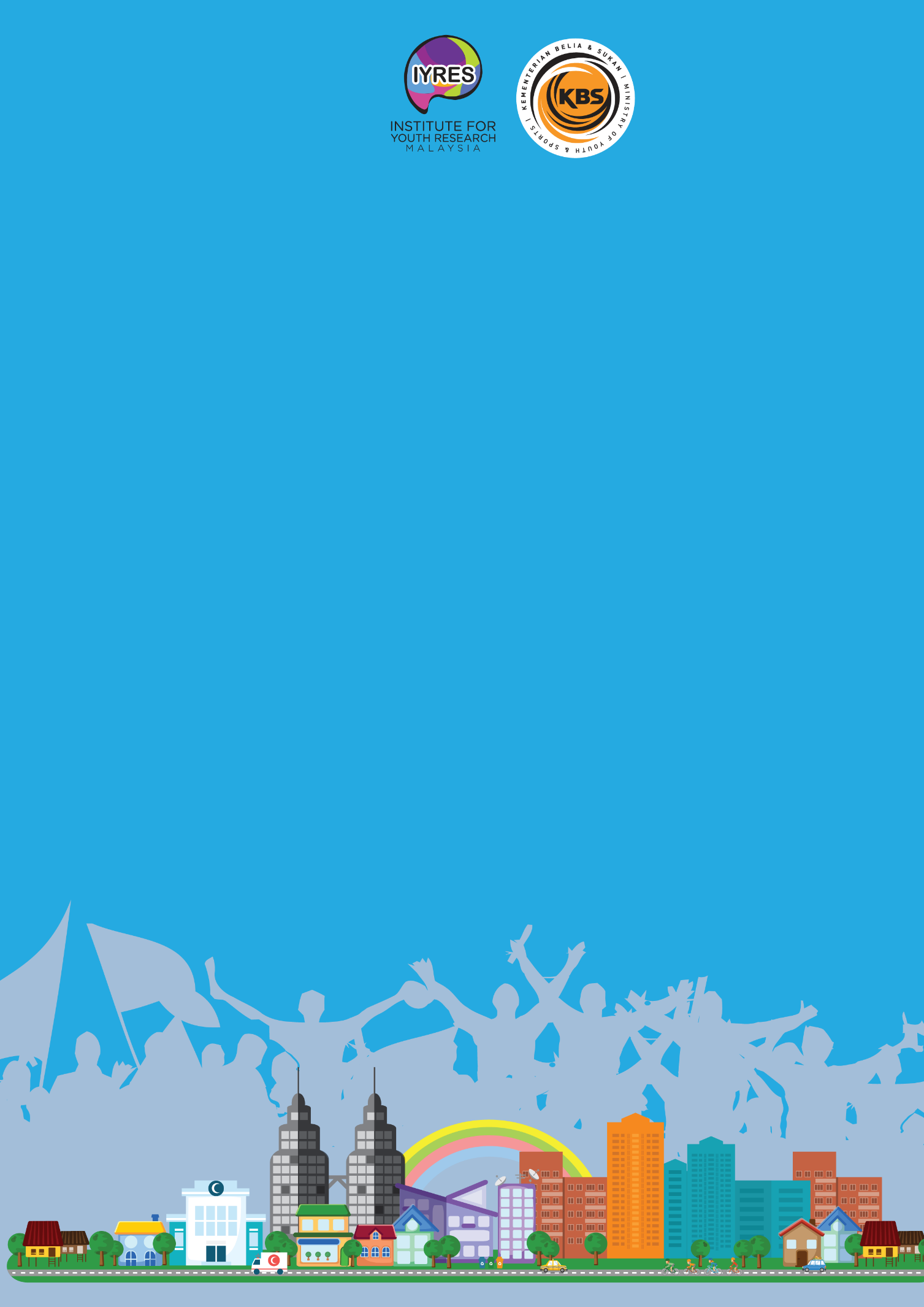 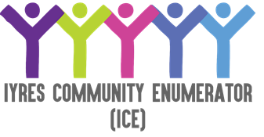 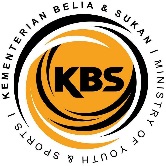 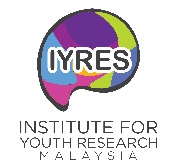 GARIS PANDUAN PERMOHONAN, PROJEK 4D OUTREACH IYRES COMMUNITY ENUMERATOR (ICE)Garis panduan permohonan Projek 4D Outreach IYRES Community Enumerator (ICE) bertujuan untuk memberi panduan kepada pemohon untuk pelaksanaan projek/program komuniti bagi membangunkan budaya “Inquiry Mind” menerusi platform komuniti enumerator dalam membudayakan penyelidikan dalam kalangan belia berasaskan kepada isu dan permasalahan setempat.Projek ini akan menawarkan “ICE Fund” sebanyak RM3,000.00 sebagai dana untuk para belia menjalankan projek/ intervensi dan penyelidikan di peringkat komuniti setempat (in-situ) bagi menangani isu-isu atau permasalahan yang berlaku di peringkat komuniti.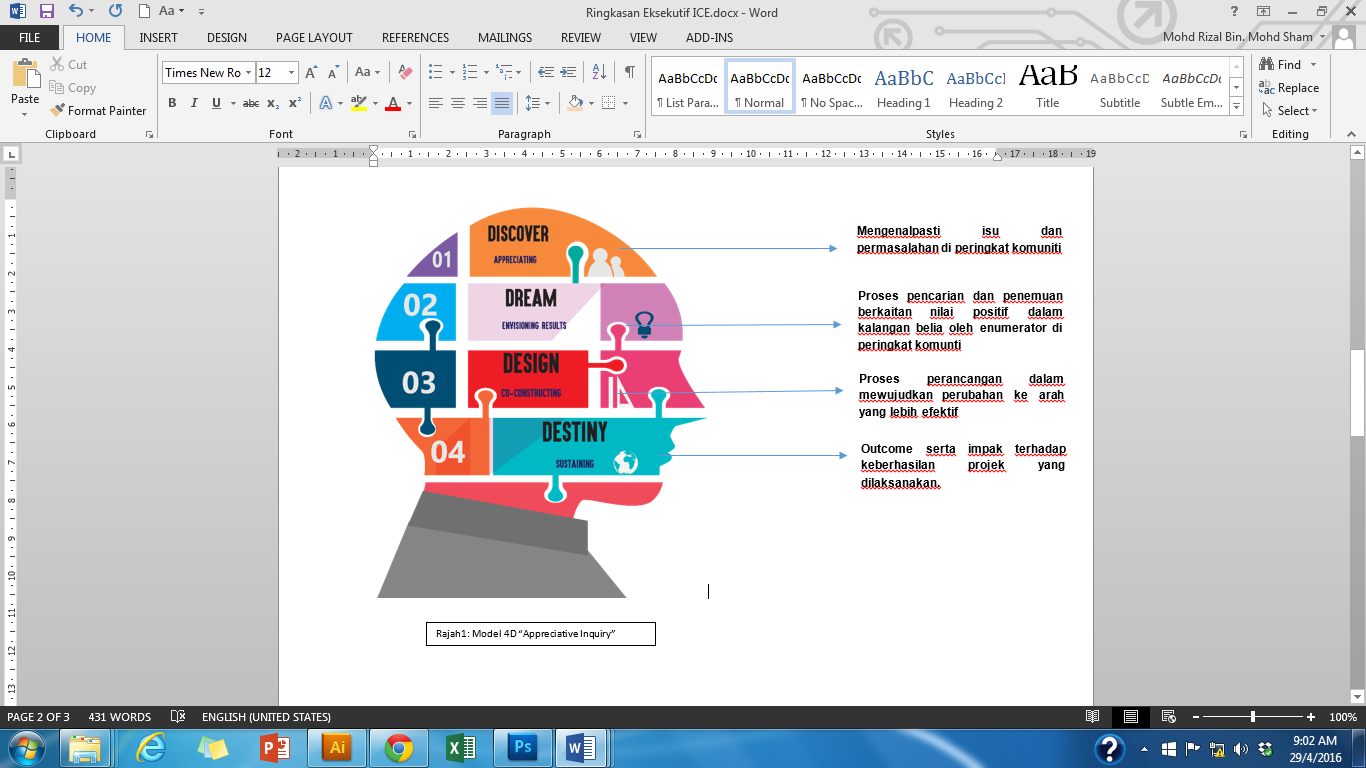 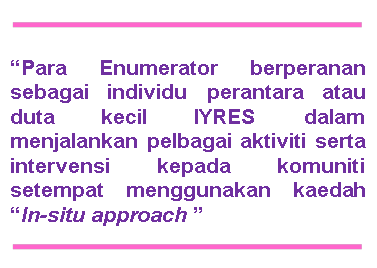 “Pelaksanaan projek ini akan menggunakan kaedah 4D “APPRECIATIVE INQUIRY (AI)”. Projek ini dibangunkan bertujuan untuk meningkatkan budaya “Inquiry Mind dalam membudayakan penyelidikan dalam kalangan belia berdasarkan kepada isu dan permasalahan setempat”Terdapat beberapa objektif yang ingin dicapai melalui pelaksanaan projek ini. Antaranya seperti berikut:-Meningkatkan budaya “inquiry mind” menerusi platform komuniti enumerator serta membudayakan penyelidikan dalam kalangan belia;Mengiktiraf peranan enumerator dalam konteks integriti dan kualiti penyelidikan;Menjalankan aktiviti-aktiviti intervensi yang bersesuaian yang berasaskan dapatan kajian bagi tujuan permasalahan di peringkat komuniti akar umbi;Menyerlahkan potensi belia dan penyelidikan sebagai bidang kerjaya, kesukarelawanan dan inovasi;Menyebarluaskan peranan dan fungsi ICE dalam komuniti setempat;Memperkasakan pengurusan data berasaskan realiti di peringkat komuniti berorientasikan “in-situ approach”.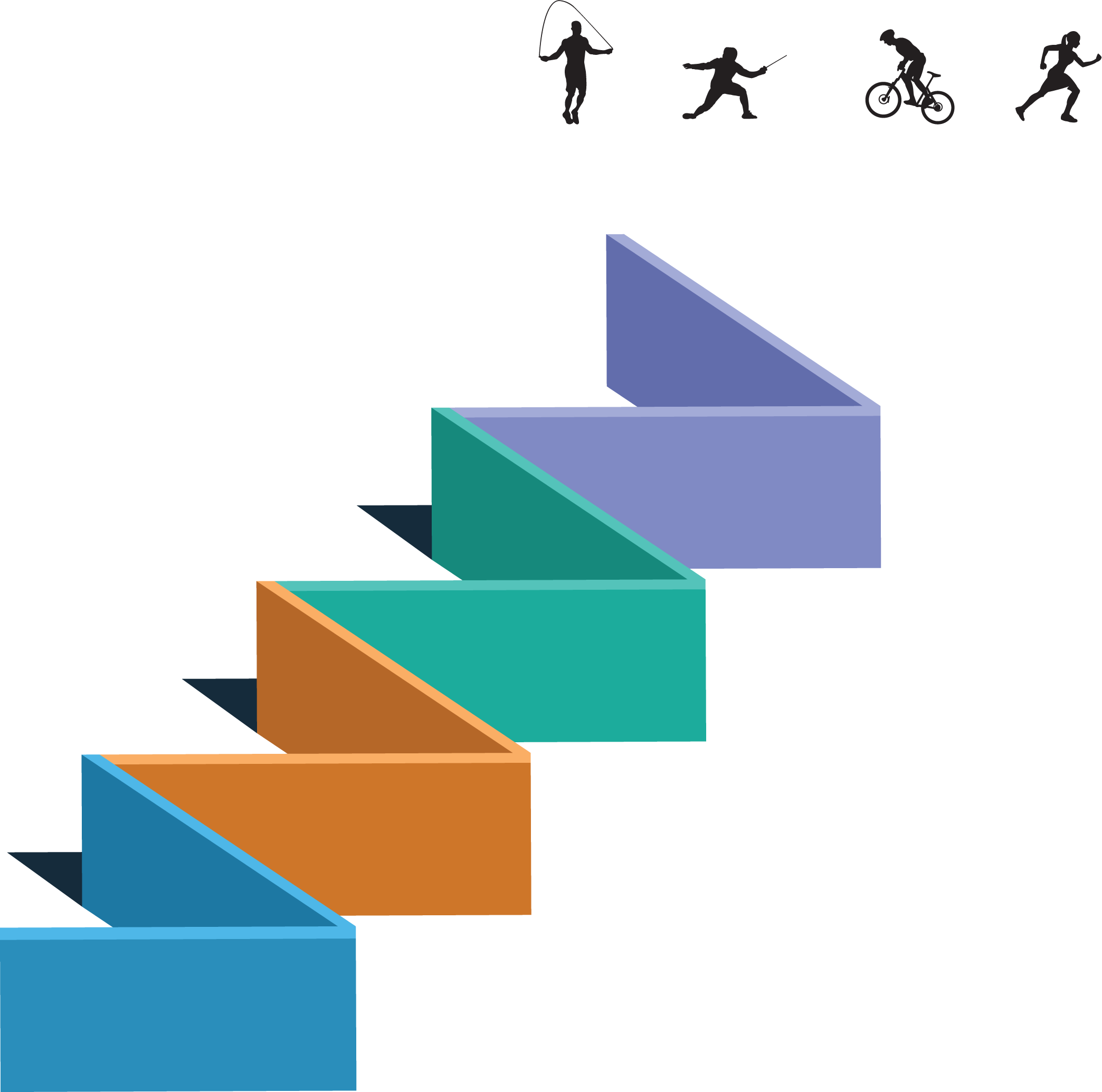 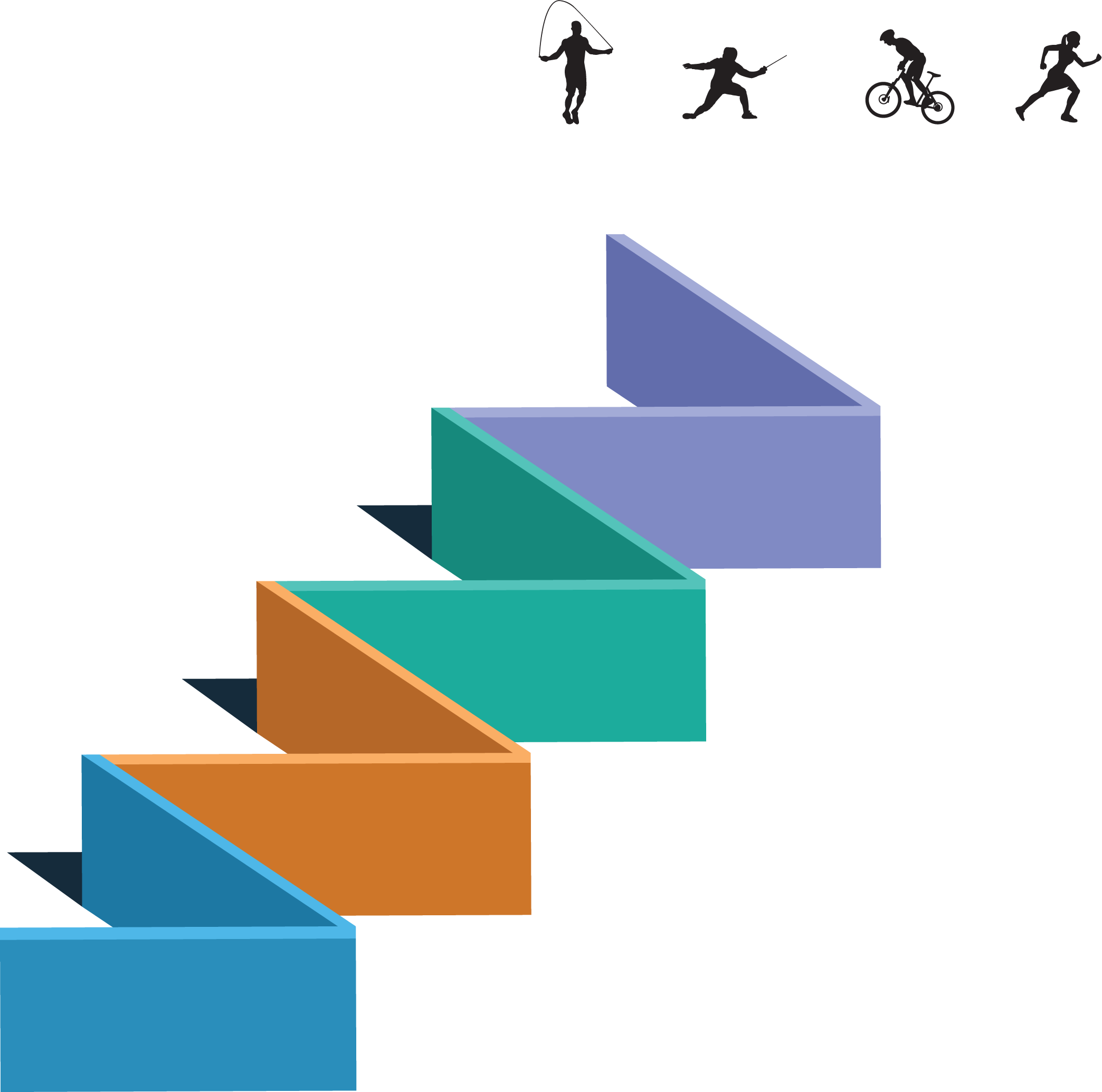 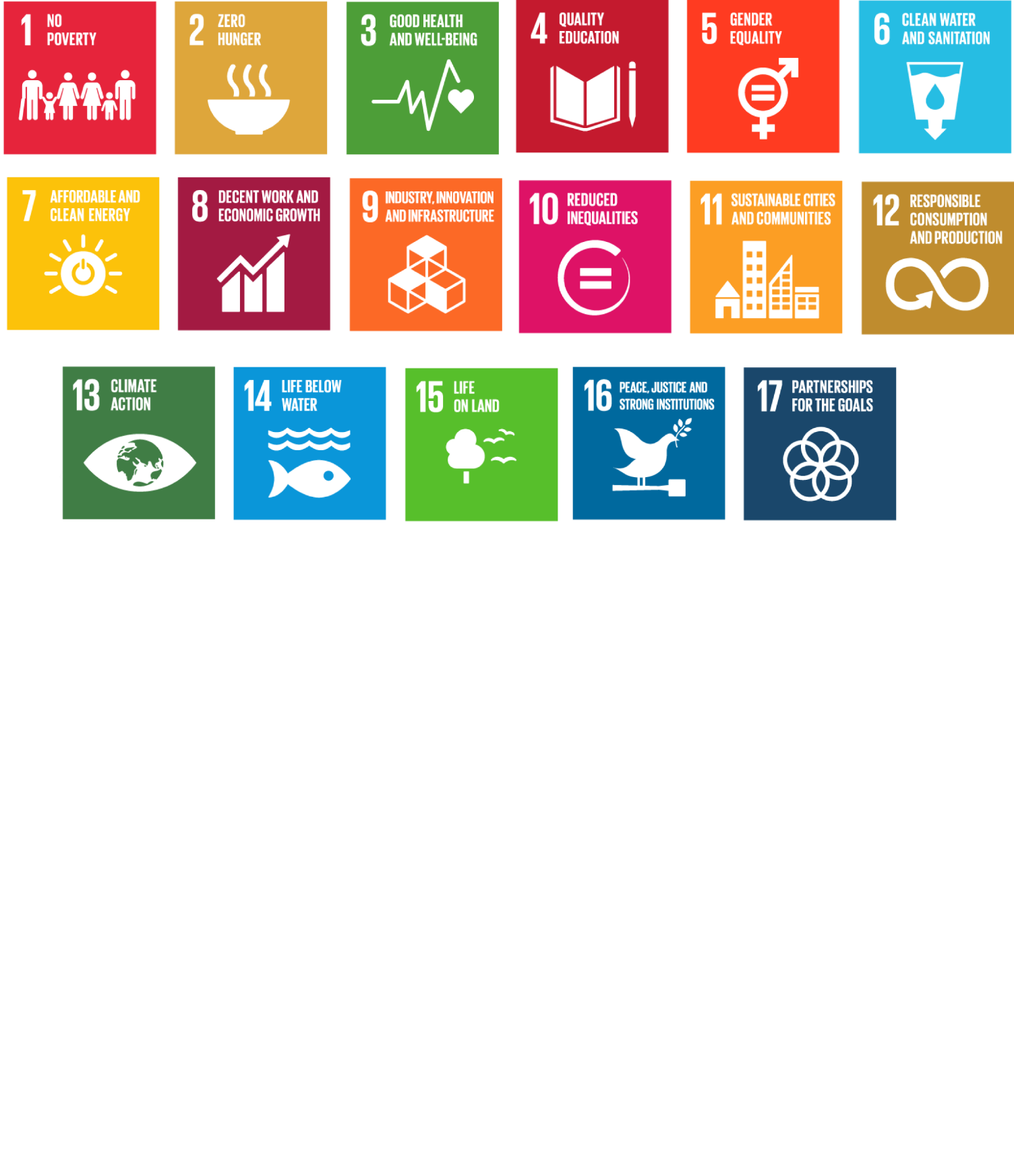 Saringan permohonan akan dibuat diperingkat Mesyuarat Jawatankuasa Penilaian Projek, status permohonan akan dimaklumkan melalui satu surat rasmi sebagai makluman kepada pemohon dalam tempoh masa tujuh (7) hari penerimaan permohonan Projek.Permohonan terbuka kepada ahli yang mendaftar sebagai ICE (IYRES Community Enumerator) Sahaja;Warganegara Malaysia;Berumur antara 15-40 Tahun;Mengenal pasti isu dan permasalahan yang berlaku di peringkat komuniti setempat;Menubuhkan jawatankuasa yang terdiri daripada 5 hingga 10 orang.Mengisi dan menghantar  Borang permohonan projek (Lampiran 1), kertas cadangan projek (lampiran 2), Borang Senarai Semak (Lampiran 3) yang lengkap kepada pihak IYRES. Dokumen tersebut boleh diperoleh di laman web rasmi IYRES;Hanya sekali permohonan sahaja dibenarkan;Permohonan yang tidak lengkap atau di luar bidang keutamaan akan dikembalikan;Kertas cadangan projek perlu dikemukakan dalam Bahasa Malaysia dan Bahasa Inggeris sahaja; Permohonan yang lengkap perlu dikemukakan kepada pihak IYRES sebelum tarikh tamat tawaran/iklan;Semua permohonan akan ditapis terlebih dahulu di peringkat Jawatankuasa Penilaian Projek.Nota: Semua borang permohonan mestilah disertai dengan kertas kerja yang lengkap untuk menyokong permohonan tersebutProjek yang memberikan impak yang besar dan bersifat jangka masa panjangkepada kumpulan sasar;Projek yang memberi manfaat kepada kumpulan sasar, komuniti dan negara;Projek yang tidak bertentangan dengan Perlembagaan Malaysia serta tidakmenyentuh isu-isu sensitif yang boleh menimbulkan permasalahan danmenggugat ketenteraman negara seperti isu agama, perkauman dan politik;Tempoh penilaian mengambil masa 7 hari selepas tamat tempoh tawaran projek;Satu surat rasmi akan dikemukakan sebagai pemakluman kepada pemohon yang berjaya;Keputusan permohonan oleh Panel Penilai Projek adalah muktamad, sebarang surat rayuan tidak akan dilayan;Kumpulan yang berjaya perlu membentangkan kertas pelaksanaan projek kepada pihak pengurusan IYRES;Dokumen Perjanjian Kontrak yang disediakan dalam dua (2) salinan akanditandatangani berserta pengesahan duti setem. Kos duti setem perlu ditanggung oleh kumpulan  berkenaan;Pembayaran ICE FUND akan disalurkan kepada Ketua kumpulan menggunakan sistem perbankan Electronic Fund Transfer (EFT) setelah Surat Setuju Terima dan dokumen kontrak;Tempoh pelaksanaan projek 3 Bulan;Perlu melaksanakan penyelidikan/penilaian terhadap program yang dilaksanakan bagi melihat kesan/outcome hasil daripada intervensi yang dilaksanakanPerlu menghantar laporan projek kepada pihak IYRES untuk tujuan penilaian.Satu Jawatankuasa penilai akan menilai laporan hasil projek, dan 3 kumpulan akan dipilih sebagai pemenang dan diumumkan semasa Majlis Penutupan dan Pengiktirafan pada Disember 2016.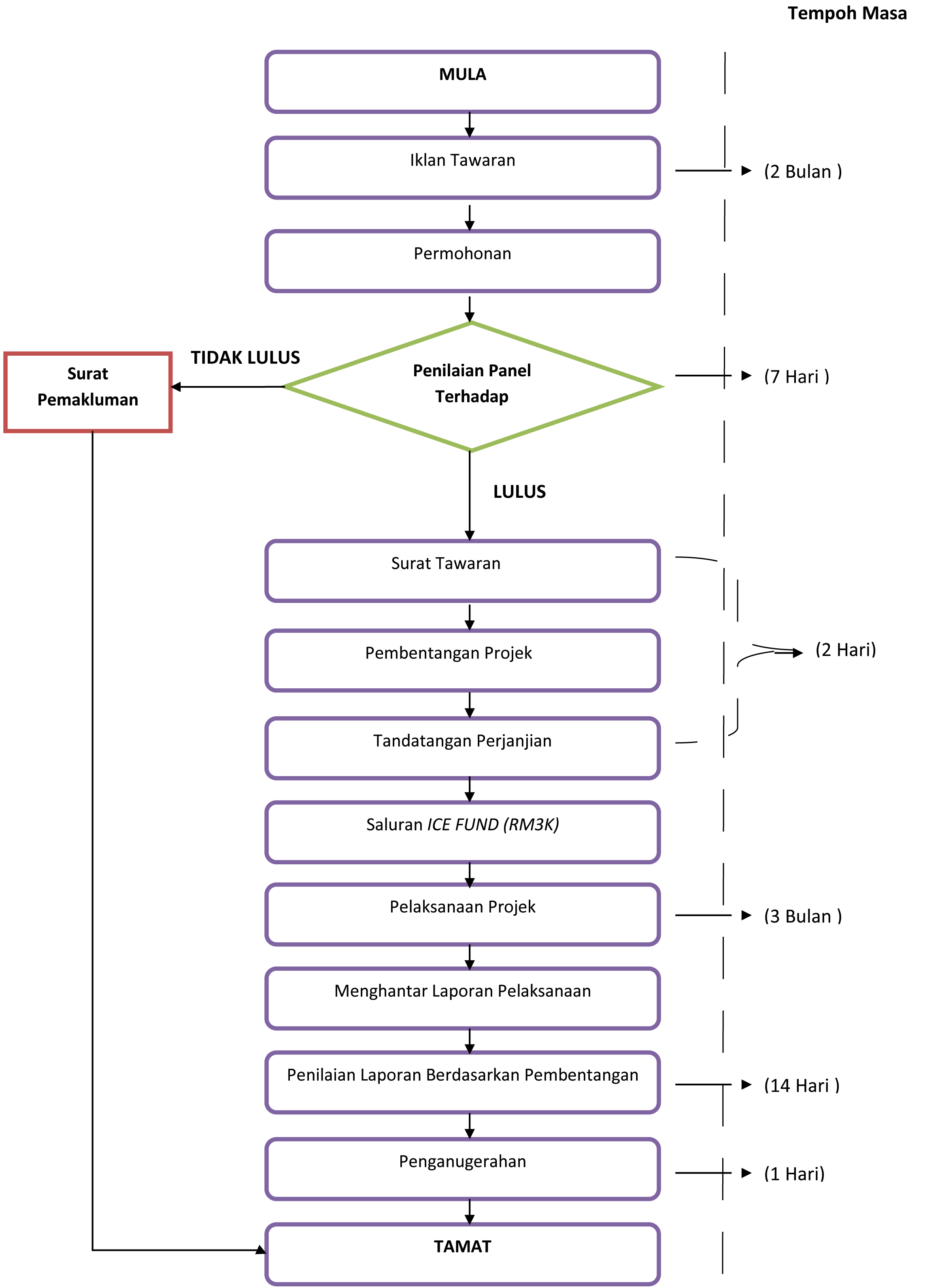 Pembelian harta modal atau aset seperti contoh di bawah :Bangunan;Komputer;Mesin Jahit; Seterika dan lain-lain aset.Geran Modal / Pinjaman Untuk Memulakan Perniagaan / Biasiswa / Dermasiswa;Kos Bayaran utiliti seperti :Bil Air; danElektrik;Sewa Rumah;Bangunan; danPeralatan.Bagi tujuan lawatan di dalam atau di luar negeri.Setiap pelaksanaan projek  perlu memberi pengiktirafan kepada Kementerian Belia dan Sukan dan Institut Penyelidikan pembangunan Belia Malaysia (IYRES) dengan menyatakan bahawa program tersebut adalah anjuran bersama IYRES, Kementerian Belia dan Sukan dalam segala urusan yang melibatkan pelaksanaan Projek.BORANG PERMOHONAN PROJEK ENUMERATOR 4D OUTREACH IYRES COMMUNITY (ICE)Adalah disahkan bahawa semua keterangan yang diberikan di atas adalah benar.Nama Pemohon	: ...................................................No. Telefon Bimbit	:...................................................Alamat Emel Pemohon :...................................................Tarikh	:........................................................SENARAI SEMAK DAN SUSUNAN DOKUMENPERMOHONANPROJEK ENUMERATOR 4D OUTREACH IYRES COMMUNITY (ICE)Nota: Semua dokumen dalam senarai semak perlu dihantar kepada pihak pengurusan IYRES. Kegagalan melengkapkan dokumen tersebut akan menyebabkan permohonan anda di TOLAK.CONTOH FORMAT KERTAS KERJA PERMOHONAN PROJEK ENUMERATOR 4D OUTREACH IYRES COMMUNITY (ICE)ISI KANDUNGAN KERTAS KERJATAJUK / PENGENALAN PROGRAMNyatakan tajuk kertas kerja yang ingin dilaksanakan.Tajuk hendaklah mencakupi isu dan permasalahan yang berlaku di peringkat komuniti andaContoh:Projek Bebaskan Remaja Dari Amalan MerokokTUJUANNyatakan tujuan kertas kerja ini dihasilkan.Contoh:Tujuan kertas kerja ini adalah untuk mencadangkan pelaksanaan projek Bebaskan Remaja Dari Amalan Merokok....... LATAR BELAKANGNyatakan pengenalan, latar belakang, hubung kait dan kepentingan program yang dicadang untuk dilaksanakan:Contoh:Pada masa kini, semakin banyak pihak yang membincangkan isu remaja merokok. Isu ini turut mendapat liputan yang meluas di kalangan pihak media. Menurut statistik kes remaja merokok yang diperolehi daripada (nama agensi), sebanyak (bilangan kes) kes telah dilaporkan dan sejumlah (bilangan kes) kes telah dibawa ke mahkamah. Daripada jumlah berikut, (bilangan kes) kes telah berjaya disabitkan. Mengikut data yang diperolehi daripada (nama agensi), hampir (jumlah peratusan) mangsa adalah terdiri dari kalangan kaum wanita. Menyedari peningkatan kes sebegini, maka pihak Pertubuhan (Nama Pertubuhan) menyedari tanggungjawab untuk menyebarluaskan pengetahuan berkenaan remaja merokok, faktor-faktor penyumbang, cara-cara untuk menangani, peranan serta perkhidmatan yang disediakan oleh agensi sama ada kerajaan mahupun swasta dalam membantu menangani kes remaja.OBJEKTIFJelaskan objektif-objektif program yang akan dianjurkan.Contoh:Objektif pelaksanaan program ini adalah seperti berikut:Menggalakkan amalan cara hidup masyarakat sihat.Objektif (2)Objektif (3)Objektif (4)KOMPONEN PROJEKCADANGAN TARIKHa)	Cadangan tarikh hendaklah 1 bulan lebih awal dari tarikh memohon peruntukan. Ini bagi memastikan kertas kerja yang dihantar dapat diberi penilaian serta pertimbangan yang sewajarnya oleh Jawatankuasa Penilaian Projek.Contoh:Cadangan Tarikh :23 Julai 2016, Hari Sabtu.(sekiranya permohonan dibuat pada 23 Jun 2016)CADANGAN TEMPATa)	Cadangan tempat hendaklah bersesuaian dengan keperluan kumpulan sasar serta dapat membantu mencapai objektif pelaksanaan program. Ianya perlu mengambil kira lokasi pusat kumpulan sasar serta tidak bersifat mewah.Contoh:Cadangan Tempat :Kompleks Belia dan Sukan(KOMBES)/ Padang Kota Lama / Pusat Komuniti / Dewan Masyarakat / Institusi Pendidikan / Nama LokasiKUMPULAN SASARNyatakan secara khusus kumpulan sasar yang terlibat dengan program ini.Contoh:Kumpulan sasar: Kumpulan Belia dalam Komuniti di Felda Cahaya Baru, MasaiBILANGAN PESERTAa)	Nyatakan jumlah peserta yang terlibat.Contoh:Bilangan kumpulan sasar  :	500 orang pesertaKAEDAH PELAKSANAANa)	Nyatakan kaedah dan format pelaksanaan program yang dirancang untuk dilaksanakan.Nyatakan kaedah pelaksanaan projek/ intervensi yang dirancang untuk dilaksanakan.Ianya boleh dalam bentuk bengkel, ceramah, dialog, forum dan lain-lain mengikut kesesuaian.PERINCIAN PROJEK : PELAN PELAKSANAAN DAN ANGGARAN PERBELANJAAN PROJEKNyatakan  secara  terperinci  tentatif  projek  yang  akan  dilaksanakan  sehingga selesai.Hendaklah mengandungi butiran seperti masa, tajuk slot/ceramah/bengkel, nama dan kelayakan akademik setiap penceramah bagi setiap sesi.Contoh Pelan Pelaksanaan dan Anggaran Perbelanjaan ProjekPENILAIAN/ KAJIAN IMPAK PELAKSANAAN PROGRAM:Bagi mengukur impak terhadap pelaksanaan program/intervensi tersebut, diwajibkan untuk melaksanakan satu penilaian melalui penyelidikan.FAEDAHJelaskan faedah yang akan diperolehi oleh peserta daripada progam yang dianjurkan ini.Contoh:Lebih kurang 30 remaja yang menyertai projek ini mendapat faedah seperti berikut:-Memperolehi pengetahuan tentang bahaya merokok. .Pengetahuan yang diperolehi oleh peserta dapat disebarluaskan kepada rakan-rakan mereka. Jaringan pengetahuan juga dapat diperluaskan kepada remaja yang lain.Dapat mededahkan kepada golongan remaja kepentingan amalan hidup sihat.KesimpulanJelaskan harapan pelaksanaan projek ini.	TAMATBORANG PERMOHONAN	 PROJEK 4D OUTREACH IYRES COMMUNITY ENUMERATOR (ICE).Perhatian:Borang permohonan Projek 4D outreach IYRES Community Enumerator (ICE) boleh diperoleh di laman URL www.iyres.gov.my dan HENDAKLAH dihantar ke alamat seperti berikut:Ketua Pegawai Eksekutif, Institut Penyelidikan Pembangunan Belia Malaysia (IYRES),Aras 10, Menara KBS,No 27, Persiaran Perdana, Presint 4,Pusat Pentadbiran Kerajaan Persekutuan,62570 Putrajaya, Malaysia.(UP: Mohd Rizal Mohd Sham)Untuk sebarang pertanyaan, sila hubungi:- No. Telefon: 03-8871 3389/3035/3331No. Faks	: 03-8871 3342Emel	:rizal@iyres.gov.my	 hawa@iyres.gov.myA) MAKLUMAT PROGRAM A) MAKLUMAT PROGRAM A) MAKLUMAT PROGRAM A) MAKLUMAT PROGRAM A) MAKLUMAT PROGRAM 1.Nama Program..............................................................................................................................................................................................................................................................................................................................2.Tarikh Program..............................................................................................................................................................................................................................................................................................................................3.Cadangan Tempat Pelaksanaan Program ..............................................................................................................................................................................................................................................................................................................................4Ringkasan ProjekB) MAKLUMAT MENGENAI KUMPULANB) MAKLUMAT MENGENAI KUMPULANB) MAKLUMAT MENGENAI KUMPULANB) MAKLUMAT MENGENAI KUMPULANB) MAKLUMAT MENGENAI KUMPULAN5Nama Ketua kumpulan..................................................................................................................................................................................................................................................................................................................................................................................................................................................................................................................................................................................................................................................................6Alamat Surat Menyurat................................................................................................................................................................................................................................................................................................................................................................................................................................................................................................................................................................................................................................................................................................................................................................................................................................................................................................................................................................................................7No. Telefon..............................................................................................................................................................................................................................................................................................................................8No. Faks..............................................................................................................................................................................................................................................................................................................................9Bilangan Keahlian..............................................................................................................................................................................................................................................................................................................................10Jawatankuasa Kerja JAWATANNAMANO. HP10Jawatankuasa Kerja Pengerusi10Jawatankuasa Kerja Naib Pengerusi10Jawatankuasa Kerja Setiausaha10Jawatankuasa Kerja Bendahari10Jawatankuasa Kerja AJK (1)10Jawatankuasa Kerja AJK (2)10Jawatankuasa Kerja AJK (3)10Jawatankuasa Kerja AJK (4)10Jawatankuasa Kerja AJK (5)10Jawatankuasa Kerja AJK (6)C.	MAKLUMAT MENGENAI KEDUDUKAN KEWANGANC.	MAKLUMAT MENGENAI KEDUDUKAN KEWANGANC.	MAKLUMAT MENGENAI KEDUDUKAN KEWANGAN11Nama Pertubuhan (Sekiranya ada)12Akaun Semasa / Simpanan Pertubuhan* Sila tandakan X mana yang berkenaanAKAUN	AKAUNSEMASA	SIMPANAN13Nama Bank / Cawangan.........................................................................................................14No. Akaun.........................................................................................................D.	PENGESAHAN  (untuk kegunaan Pihak Pengurusan IYRESD.	PENGESAHAN  (untuk kegunaan Pihak Pengurusan IYRESD.	PENGESAHAN  (untuk kegunaan Pihak Pengurusan IYRESD.	PENGESAHAN  (untuk kegunaan Pihak Pengurusan IYRESAdalah dengan ini disahkan bahawa pihak IYRES telah menerima permohonan projek iniAdalah dengan ini disahkan bahawa pihak IYRES telah menerima permohonan projek iniAdalah dengan ini disahkan bahawa pihak IYRES telah menerima permohonan projek iniNamaTarikhCOP RASMITandatangan COP RASMIBILPERKARASTATUS1Borang Permohonan Projek2Kertas Cadangan Projek berserta anggaran peruntukan Projek 3Salinan Kad Pengenalan setiap Ahli Kumpulan4Salinan Pendaftaran Ahli ICE ( IYRES Community Enumerator).Nota: Semua ahli perlu mengemukakan salinan tersebut.Cth Salinan Pendaftaran ICE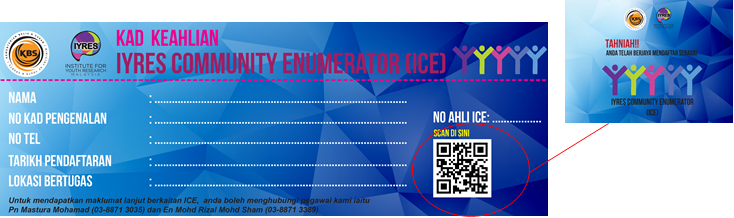 5Salinan Akaun Pertubuhan (Sekiranya ada)BILPERKARAMUKA SURAT1.TAJUK / PENGENALAN PROGRAM2.TUJUAN3.LATAR BELAKANG4.OBJEKTIF5.KOMPONEN PROJEK5.5.1 Cadangan Tarikh5.5.2 Cadangan Tempat5.5.3 Kumpulan Sasar5.5.4 Bilangan Peserta5.5.5 Kaedah Pelaksanaan5.5.6 Perincian Projek : Pelan Pelaksanaan Dan Anggaran Perbelanjaan Projek5.7 Kaedah Penilaian/penyelidikan6.FAEDAH PROJEK7.KESIMPULANMingguTarikh/ HariMasaAktivitiPerbelanjaanPertama23 Julai  2016 (Sabtu)9.00 pg –11.00 pgPendaftaran & saringan kesihatanStrips : RM10 x 100 peserta = RM1,000 Alat tulis : RM1 x 100 peserta = RM100 Banner : RM100Pertama24 Julai 2016 (Ahad)5.00 ptg – 7 mlmSenamrobikInstruktor : RM100 x 2 orang = RM200 Makan & Minum : RM3 x 100 orang = RM300Kedua30 Julai 2016 (sabtu)8.30 mlm –10.30 mlmBadmintonSewa dewan : RM200 (untuk 100 peserta) Makan & Minum : RM3 x 100 orang = RM300Kedua31 Julai 2016 (sabtu)9.00 pg –11.00 pgCeramah kesihatan & kuiz kesihatanPenceramah : RM200 (mengikut Pekeliling PekelilingPerbendaharaan Bil.2 Tahun 2005 atau Surat Pekeliling Perbendaharan Bil.19 Tahun 2002)